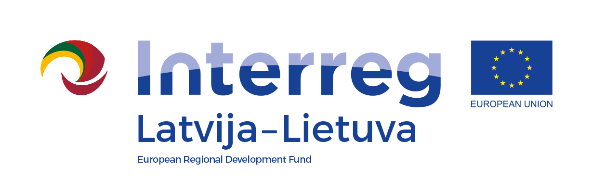 AGENDA26-27 th July, 2018Hotel „Metropolis“,  S. Daukanto street 21,  LT-44249 Kaunas, LithuaniaFirst dayProject partners: 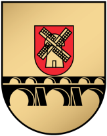 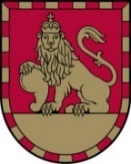 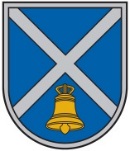 Second dayContact person in Pakruojis District Municipality Administration:Daiva Rutkevičienė, Project coordinatorTel. No. +370 421 69074, +370 687 21005, e-mail daiva.rutkeviciene@pakruojis.ltProject partners: 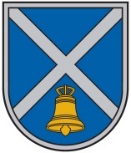 9.30-10.00Registration. Coffee / tea10.00 – 12.15Motivation conseption and consept. Motivational strengthening and weakening factors. Motivation theories (A. Maslow; Self-Determination Theory; Model of needs and resources) and their application at work.12.15 – 13.15Lunch break.13.15 – 14.45Motivation in social work: the influence of internal (autonomous) and controlled motivation. The aims: GROW model. Internal rules, self-confidence, personal philosophy and its analysis process.14.45 – 15.05Coffee / tea break15.05 – 17.20Burnout syndrome and possibilities to prevent it. Crisis and change management. Practical recommendations and relaxation exercises.17.20 – 18.20Dinner8.00 – 8.55Breakfast. Registration. 8.55 – 9.40The realities of social work. The best practice of social work in Pakruojis district.9.40 – 10.00Coffee / tea break10.00 – 12.15Visiting social institutions:Kaunas District Social Services CenterKaunas District Social Services Center’s the Center for the Disabled people Non-governmental organization ,,Family relationship institute”12.15 – 13.15Lunch break.13.15 – 15.30Visiting social institution: Kaunas Generation Home15.30 – 15.50Coffee / tea break15.50 –  16.35The summarizing of the seminar and the best practice from visited social institutions of Kaunas district. 